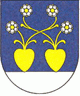 O b e c    Č e ľ a d i n c eUzneseniač. 6 – 19 / 2022z I. zasadnutia Obecného zastupiteľstva Obce Čeľadince, konaného dňa 15.12.2022( vo volebnom období 2022 – 2026)                                                       Daniel Hučko                                                      starosta obceOverovatelia:  Ján Petrík                .............................                            Obec Čeľadince, č. 3, 956 16  Čeľadince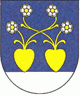 U z n e s e n i a z I. zasadnutia Obecného zastupiteľstva                                                 Obce Čeľadince,  konaného dňa 15.12.2022Uznesenie : č. 6Obecné zastupiteľstvo v Čeľadinciach, A:/ Berie na vedomie :       Program zasadnutia Obecného zastupiteľstva Obce ČeľadinceB:/ Schvaľuje :  program zasadnutia Obecného zastupiteľstva Obce Čeľadince dňa 15.12.2022 a to:Program: 1. Otvorenie zasadnutia2. Schválenie programu zasadnutia obecného zastupiteľstva 3. Voľba návrhovej komisie, určenie overovateľov a zapisovateľky4. Kontrola uznesenia5. Správa o činnosti6. Plán kontrolnej činnosti hlavnej kontrolórky Obce Čeľadince na I. polrok 20237. Konsolidovaná výročná správa za rok 2021 a správa nezávislého audítora za rok 2021  8. Stanovisko hlavnej kontrolórky k návrhu viacročného rozpočtu obce na roky 2024 – 2025    a k návrhu rozpočtu na rok 20239. Rozpočet obce na roky 2023 – 2025 bez programovej štruktúry10. Návrh VZN Obce Čeľadince o výške príspevku za pobyt dieťaťa v materskej škole,       o výške príspevku na čiastočnú úhradu nákladov na činnosti školského klubu detí, o výške        príspevku na čiastočnú úhradu nákladov na nákup potravín, o výške príspevku na úhradu       režijných nákladov a o podmienkach úhrady v školskej jedálni  11. Návrh VZN Obce Čeľadince ktorým zavádza na území obce Čeľadince miestny poplatok        za komunálne odpady a drobné stavebné odpady na rok 2023 a nasledujúce roky12. Zmluva s TJ Čeľadince13. Žiadosť o poskytnutie dotácie Oddielu Čeľadince – Dart Club Nitra o.z.14. Úprava rozpočtu podľa prílohy15. Diskusia16. Návrh na uznesenie17. Záver C:/ Volí :1. Návrhovú komisiu v zložení : Ing. Michaela Rybanová, Mgr. art. Ján Telek  D:/ Berie na vedomie :1. Určenie overovateľov zápisnice:  p. Ján Petrík     2. Určenie zapisovateľky zápisnice: p. Žaneta KrošlákováHlasovanie:   V Čeľadinciach dňa .......................                                       Daniel Hučko                                                                                         starosta Obce ČeľadinceUznesenie : č. 7Obecné zastupiteľstvo v Čeľadinciach Berie na vedomie :  informáciu o kontrole uznesení V Čeľadinciach dňa .......................                                       Daniel Hučko                                                                                       starosta Obce ČeľadinceUznesenie : č. 8Obecné zastupiteľstvo v Čeľadinciach Berie na vedomie :  správu o činnostiV Čeľadinciach dňa .......................                                       Daniel Hučko                                                                                         starosta Obce ČeľadinceUznesenie : č. 9Obecné zastupiteľstvo v Čeľadinciach, Schvaľuje :  Plán kontrolnej činnosti hlavnej kontrolórky Obce Čeľadince na I. polrok 2023Hlasovanie:   V Čeľadinciach dňa .......................                                       Daniel Hučko                                                                                         starosta Obce ČeľadinceUznesenie : č. 10Obecné zastupiteľstvo v Čeľadinciach Berie na vedomie : Konsolidovanú výročnú správu za rok 2021 a správu nezávislého audítora za rok 2021V Čeľadinciach dňa .......................                                       Daniel Hučko                                                                                         starosta Obce ČeľadinceUznesenie č. 11Obecné zastupiteľstvo v Čeľadinciach Berie na vedomie : Stanovisko hlavného kontrolóra k návrhu viacročného rozpočtu na roky 2024 – 2025 a k návrhu rozpočtu na rok 2023  V Čeľadinciach dňa .......................                                       Daniel Hučko                                                                                         starosta Obce ČeľadinceUznesenie : č. 12	Obecné zastupiteľstvo v Čeľadinciach A:/ Schvaľuje :  použitie rezervného fondu vo výške 30.000,- € na nákup pozemkov, obstaranie prípravnej a projektovej dokumentácie, realizáciu nových stavieb a rekonštrukciu a modernizáciu majetku obce.B:/ Schvaľuje :  rozpočet obce bez programovej štruktúry na rok 2023.C:/ Berie na vedomie :viacročný rozpočet bez programovej štruktúry na roky 2024 -2025.Hlasovanie:   V Čeľadinciach dňa .......................                                       Daniel Hučko                                                                                         starosta Obce ČeľadinceUznesenie : č. 13	Obecné zastupiteľstvo v Čeľadinciach A:/ Berie na vedomie : návrh VZN Obce Čeľadince o výške príspevku za pobyt dieťaťa v materskej škole, o výške príspevku na čiastočnú úhradu nákladov na činnosti školského klubu detí, o výške príspevku na čiastočnú úhradu nákladov na nákup potravín, o výške príspevku na úhradu režijných nákladov a o podmienkach úhrady v školskej jedálni  B:/ Ruší :  dňom 01.02.2023 VZN č. 2/2022  o výške príspevku za pobyt dieťaťa v materskej škole, o výške príspevku na čiastočnú úhradu nákladov na činnosti školského klubu detí, o výške príspevku na čiastočnú úhradu nákladov na nákup potravín, o výške príspevku na úhradu režijných nákladov a o podmienkach úhrady v školskej jedálni zo dňa 14.09.2022C:/ Schvaľuje :  VZN č. 3/2022 o výške príspevku za pobyt dieťaťa v materskej škole, o výške príspevku na čiastočnú úhradu nákladov na činnosti školského klubu detí, o výške príspevku na čiastočnú úhradu nákladov na nákup potravín, o výške príspevku na úhradu režijných nákladov a o podmienkach úhrady v školskej jedálni s účinnosťou od 01.02.2023  Hlasovanie:   V Čeľadinciach dňa .......................                                       Daniel Hučko                                                                                         starosta Obce ČeľadinceUznesenie : č. 14	Obecné zastupiteľstvo v Čeľadinciach A:/ Berie na vedomie : návrh VZN Obce Čeľadince ktorým zavádza na území obce Čeľadince miestny poplatok za komunálne odpady a drobné stavebné odpady na rok 2023 a nasledujúce rokyB:/ Ruší :  dňom 01.01.2023 VZN č. 2/2021 ktorým zavádza na území obce Čeľadince miestny poplatok za komunálne odpady a drobné stavebné odpady na rok 2022 a nasledujúce roky zo dňa 14.12.2021C:/ Schvaľuje :  VZN č. 4/2022 ktorým zavádza na území obce Čeľadince miestny poplatok za komunálne odpady a drobné stavebné odpady na rok 2023 a nasledujúce rokyHlasovanie:   V Čeľadinciach dňa .......................                                       Daniel Hučko                                                                                         starosta Obce ČeľadinceUznesenie : č. 15	Obecné zastupiteľstvo v Čeľadinciach Schvaľuje :  Zmluvu o poskytnutí dotácie z rozpočtu obce Čeľadince s TJ Čeľadince                              na obdobie od 01.01.2023 do 30.06.2023Hlasovanie:   V Čeľadinciach dňa .......................                                       Daniel Hučko                                                                                         starosta Obce ČeľadinceUznesenie : č. 16	Obecné zastupiteľstvo v Čeľadinciach schvaľuje :  Žiadosť o poskytnutie dotácie Oddielu Čeľadince - Dart Club Nitra o.z.Hlasovanie:   V Čeľadinciach dňa .......................                                       Daniel Hučko                                                                                         starosta Obce ČeľadinceUznesenie : č. 17Obecné zastupiteľstvo v Čeľadinciach Schvaľuje : Úpravu rozpočtu č. 5/2022 podľa priloženej prílohyHlasovanie:   V Čeľadinciach dňa .......................                                       Daniel Hučko                                                                                         starosta Obce Čeľadince   Uznesenie : č. 18Obecné zastupiteľstvo v Čeľadinciach Schvaľuje :  Vstupnú správu k dokumentu PHRSR na roky 2022-2030Hlasovanie:   V Čeľadinciach dňa .......................                                       Daniel Hučko                                                                                        starosta Obce Čeľadince   Uznesenie č. 19Obecné zastupiteľstvo v Čeľadinciach A:/ Schvaľuje :  mimoriadnu odmenu pre bývalých poslancov obecného zastupiteľstva Čeľadince menovite: Ing. Miroslavovi Pakšimu, p. Ivete Pakšiovej, p. Lukášovi Peciarovi, Ing. Michaele Rybanovej a p. Miroslavovi Valnému každému vo výške 300,- eur za riadne plnenie si svojich povinností aj nad rámec časovej náročnosti svojej funkcie poslanca obecného zastupiteľstva.Hlasovanie:   V Čeľadinciach dňa .......................                                       Daniel Hučko                                                                                         starosta Obce ČeľadincePočet všetkých poslancov:4Ing. Miroslav Pakši, p. Ján Petrík, Ing. Michaela Rybanová,   Mgr. art. Ján TelekPočet prítomných poslancov:4Ing. Miroslav Pakši, p. Ján Petrík, Ing. Michaela Rybanová,   Mgr. art. Ján TelekZa:4Ing. Miroslav Pakši, p. Ján Petrík, Ing. Michaela Rybanová,   Mgr. art. Ján TelekProti:0XZdržal sa:0xNeprítomní:0xPočet všetkých poslancov:4Ing. Miroslav Pakši, p. Ján Petrík, Ing. Michaela Rybanová,   Mgr. art. Ján TelekPočet prítomných poslancov:4Ing. Miroslav Pakši, p. Ján Petrík, Ing. Michaela Rybanová,   Mgr. art. Ján TelekZa:4Ing. Miroslav Pakši, p. Ján Petrík, Ing. Michaela Rybanová,   Mgr. art. Ján TelekProti:0XZdržal sa:0xNeprítomní:0xPočet všetkých poslancov:4Ing. Miroslav Pakši, p. Ján Petrík, Ing. Michaela Rybanová,   Mgr. art. Ján TelekPočet prítomných poslancov:4Ing. Miroslav Pakši, p. Ján Petrík, Ing. Michaela Rybanová,   Mgr. art. Ján TelekZa:4Ing. Miroslav Pakši, p. Ján Petrík, Ing. Michaela Rybanová,   Mgr. art. Ján TelekProti:0XZdržal sa:0xNeprítomní:0xPočet všetkých poslancov:4Ing. Miroslav Pakši, p. Ján Petrík, Ing. Michaela Rybanová,   Mgr. art. Ján TelekPočet prítomných poslancov:4Ing. Miroslav Pakši, p. Ján Petrík, Ing. Michaela Rybanová,   Mgr. art. Ján TelekZa:4Ing. Miroslav Pakši, p. Ján Petrík, Ing. Michaela Rybanová,   Mgr. art. Ján TelekProti:0XZdržal sa:0xNeprítomní:0xPočet všetkých poslancov:4Ing. Miroslav Pakši, p. Ján Petrík, Ing. Michaela Rybanová,   Mgr. art. Ján TelekPočet prítomných poslancov:4Ing. Miroslav Pakši, p. Ján Petrík, Ing. Michaela Rybanová,   Mgr. art. Ján TelekZa:4Ing. Miroslav Pakši, p. Ján Petrík, Ing. Michaela Rybanová,   Mgr. art. Ján TelekProti:0XZdržal sa:0xNeprítomní:0xPočet všetkých poslancov:4Ing. Miroslav Pakši, p. Ján Petrík, Ing. Michaela Rybanová,   Mgr. art. Ján TelekPočet prítomných poslancov:4Ing. Miroslav Pakši, p. Ján Petrík, Ing. Michaela Rybanová,   Mgr. art. Ján TelekZa:4Ing. Miroslav Pakši, p. Ján Petrík, Ing. Michaela Rybanová,   Mgr. art. Ján TelekProti:0XZdržal sa:0xNeprítomní:0xPočet všetkých poslancov:4Ing. Miroslav Pakši, p. Ján Petrík, Ing. Michaela Rybanová,   Mgr. art. Ján TelekPočet prítomných poslancov:4Ing. Miroslav Pakši, p. Ján Petrík, Ing. Michaela Rybanová,   Mgr. art. Ján TelekZa:0XProti:4Ing. Miroslav Pakši, p. Ján Petrík, Ing. Michaela Rybanová,   Mgr. art. Ján TelekZdržal sa:0xNeprítomní:0xPočet všetkých poslancov:4Ing. Miroslav Pakši, p. Ján Petrík, Ing. Michaela Rybanová,   Mgr. art. Ján TelekPočet prítomných poslancov:4Ing. Miroslav Pakši, p. Ján Petrík, Ing. Michaela Rybanová,   Mgr. art. Ján TelekZa:4Ing. Miroslav Pakši, p. Ján Petrík, Ing. Michaela Rybanová,   Mgr. art. Ján TelekProti:0XZdržal sa:0xNeprítomní:0xPočet všetkých poslancov:4Ing. Miroslav Pakši, p. Ján Petrík, Ing. Michaela Rybanová,   Mgr. art. Ján TelekPočet prítomných poslancov:4Ing. Miroslav Pakši, p. Ján Petrík, Ing. Michaela Rybanová,   Mgr. art. Ján TelekZa:4Ing. Miroslav Pakši, p. Ján Petrík, Ing. Michaela Rybanová,   Mgr. art. Ján TelekProti:0XZdržal sa:0xNeprítomní:0xPočet všetkých poslancov:4Ing. Miroslav Pakši, p. Ján Petrík, Ing. Michaela Rybanová,   Mgr. art. Ján TelekPočet prítomných poslancov:4Ing. Miroslav Pakši, p. Ján Petrík, Ing. Michaela Rybanová,   Mgr. art. Ján TelekZa:4Ing. Miroslav Pakši, p. Ján Petrík, Ing. Michaela Rybanová,   Mgr. art. Ján TelekProti:0XZdržal sa:0xNeprítomní:0x